Home Learning ArtWell done Squirrels for a fantastic week of work. I have been very impressed with everything you have done. To finish off the week, I would like you to design your own pirate flag to go with the pirate you made a wanted poster for in English. You can use anything you like including:Paint Colouring PencilsCollage Materials You can either design your flag on plain paper or print the template below. 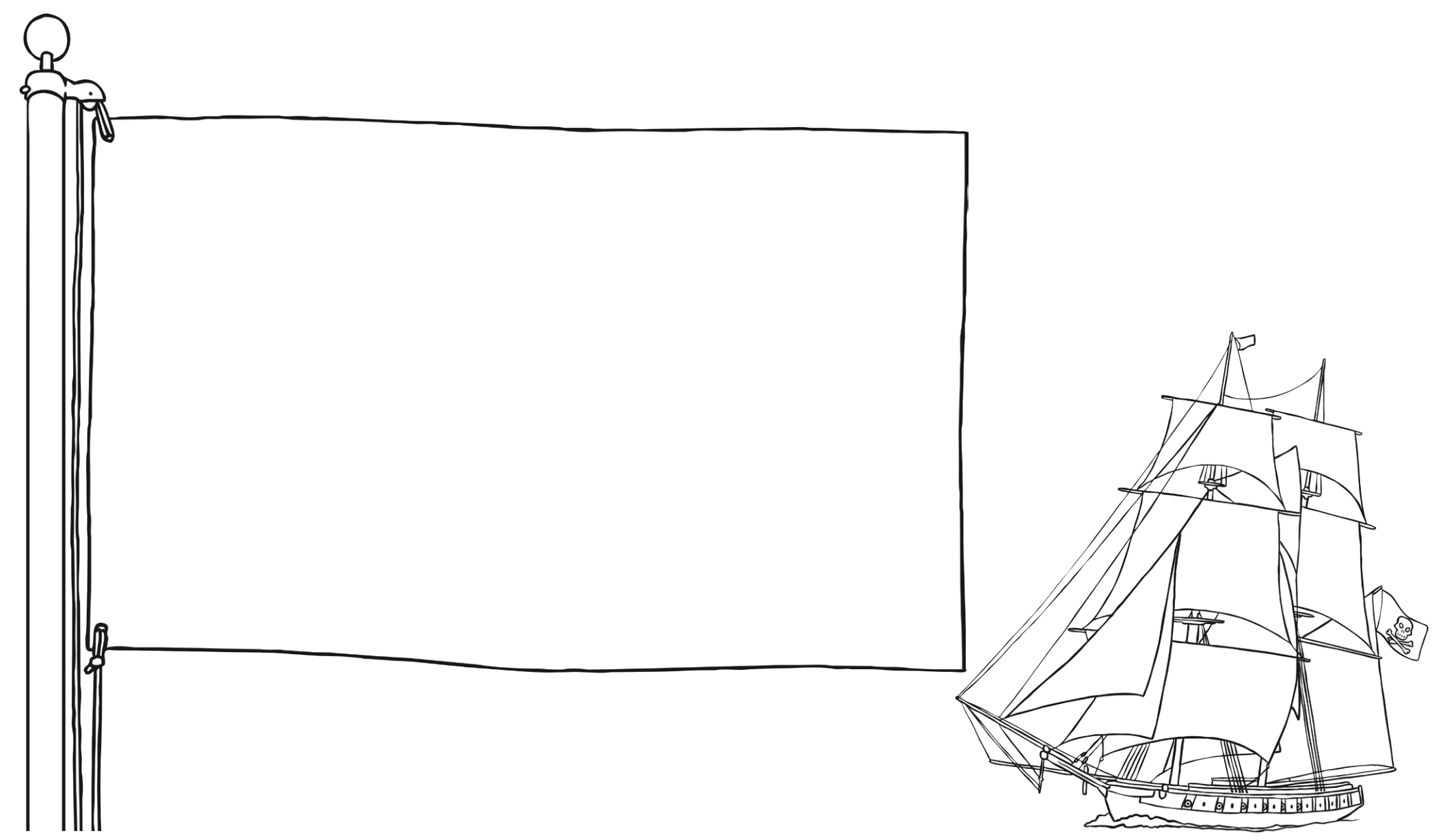 